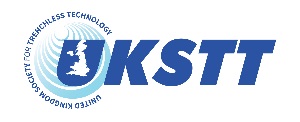 Camden House, Warwick Road, Kenilworth, Warwickshire, CV8 1TH T: +44(0)192 6513 773 E: lynn@ukstt.org.uk  www.ukstt.org.uk Innovative Product Award Entry Form:Please complete all sections of this form and submit it along with any accompanying images to lynn@ukstt.org.uk before 4pm on Wednesday 24th February 2021.  Please read through the judging criteria and guidelines and direct any enquiries to the UKSTT office. Product Details and contact information:Names of all key partners (e.g. client, consultant, contractor etc.)(Named partners will be included in all marketing)Please continue on a separate page if necessary100 Word Summary:Using no more than 100 words briefly summarise your entry here. This will be used for promotional purposes should your entry be shortlisted. PRODUCT ENTRYUsing no more than 1500 words in 12pt Calibri font please provide full details of your product here. You may include up to 4 images to support your application.  On completion please send your completed form to lynn@ukstt.org.uk. CriteriaPlease explain how the judging criteria have been met and highlight any other aspects you consider relevant. Refer to the ‘Judging Criteria and Guidelines’ document for full details of each award category. Checklist: Have you……….Met the criteria following the guidelines provided?Supplied a 100 word summary?Sent a Hi-Res company logo (including key partner logos), for use on any marketing material referencing the awards?  UKSTT 2021 AWARD CATEGORIESNOTE: FOR ALL OF THE PROJECT CATEGORIES THE ENTRIES SHALL BE PROJECTS IN WHICH EXCAVATION WAS OBVIATED BY THE TRENCHLESS TECHNOLOGY USED.Innovative Product Award An award to cover products that support the trenchless technology industry and must show a real application. Innovative products must be trenchless and new to the UK market e.g. underground mapping or other software, equipment, new materials, safety equipment, techniques such as jointing systems etc. This list is illustrative only. AWARD CRITERIAThe awards are judged against criteria relevant to each category as follows.  A more detailed explanation of the criteria is listed below.Innovative Product Award					(Marks out of 50)Overall Innovative Contribution to the Industry		(20)Client Satisfaction					(10)Health & Safety						(10)Environmental Benefits					(10)Overall Innovative Contribution to the Industry	:  Extent of product improvement, Improved control of speed, Increased output, reduced risk of failure, improved quality control, Commercial PotentialHealth & Safety	 - Reducing operative risk, improved working environment	

Environmental Impact	 - Carbon accounting & Waste management – CO2; reduced use of natural resources; reduced vehicle movements, etc. Name of Product: Contact Name: Company/Organisation Email Address: Phone Number: Signed:Contact Name:Company/Organisation: Company’s role in      project: Email Address: Phone Number:Contact Name:Company/Organisation: Company’s role in      project: Email Address: Phone Number:Contact Name:Company/Organisation: Company’s role in      project: Email Address: Phone Number:SUMMARYAWARD SUBMISSION ENTRY (no more than 1500 words)CRITERIA